PÅMELDING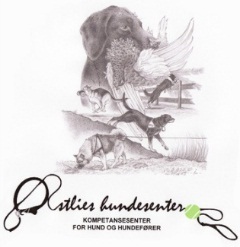 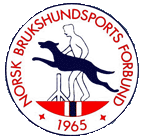 THE CHALLENGELag konkurranseLagkonkurransen kårer beste lag på The Challenge.Hvert lag må bestå av 3 eller 4 deltagere derav de 3 beste blir gjeldende.Lag kan settes sammen av deltagere med en felles tilhørighet. 
(eks. land, klubb, kennel, organisasjon el.) Navnet på laget må gjenspeile tilhørigheten.Det er premiering av de 3 beste lagene.Påmeldingsfrist lag: 09. august 2020Navn lag:Nr.HundeførerHundens navnRase123Res.STED, DATO OG UNDERSKRIFTSTED, DATO OG UNDERSKRIFTSTED, DATO OG UNDERSKRIFTSTED, DATO OG UNDERSKRIFTPåmeldingen sendes pr. post eller mail:Norsk Brukshundsports Forbund
Pb79, Stovner
0913 OsloPå mail:
challenge@norsk-brukshundsport.noSted / dato:Underskrift:Påmeldingen sendes pr. post eller mail:Norsk Brukshundsports Forbund
Pb79, Stovner
0913 OsloPå mail:
challenge@norsk-brukshundsport.noPåmeldingen sendes pr. post eller mail:Norsk Brukshundsports Forbund
Pb79, Stovner
0913 OsloPå mail:
challenge@norsk-brukshundsport.no